2022–2030 M. VILNIAUS REGIONO PLĖTROS PLANOPAŽANGOS PRIEMONĖS NR. LT011-04-01-01„Geriamojo vandens tiekimo ir nuotekų tvarkymo infrastruktūros plėtra“PAGRINDIMO APRAŠAS2023-11-27 Nr. RPP-6I SKYRIUSBENDROSIOS NUOSTATOSII SKYRIUSSITUACIJOS ANALIZĖ IR SIEKIAMAS POKYTISPažangos priemone sprendžiama regiono problema „Nepakankamai tvari gyvenamoji aplinka“ ir jos priežastis „Gyventojų poreikių neatitinkančios komunalinės paslaugos“. Intervencijų tikslas – didinti geriamojo vandens tiekimo ir nuotekų tvarkymo paslaugų prieinamumą. Su sprendžiama problema ir jos priežastimis tiesiogiai yra susijusi pagrindinė tikslinė grupė – gyventojai, negaunantys geriamojo vandens tiekimo ir nuotekų tvarkymo paslaugų ar gaunantys nekokybiškas; savivaldybės; geriamojo vandens tiekimo ir nuotekų tvarkymo įmonės. Netiesioginė nauda pasiektų vietos bendruomenę, nes darnus geriamojo vandens tiekimas ir nuotekų tvarkymas prisidėtų prie švarios aplinkos išsaugojimo. Vertinant demografines tendencijas regione (gyventojų skaičius išlieka pakankamai stabilus ir yra linkęs augti) matyti, kad poreikis kokybiškai ir švariai aplinkai, komunalinių paslaugų kokybei ir prieinamumui itin aktualus. Didelis gyventojų tankis ir ekonominių veiklų koncentracija tankiai apgyvendintose ir vidutinio tankumo urbanizuotose teritorijose lemia su tvarios aplinkos kūrimu susijusius iššūkius. Vienas iš jų – užtikrinti, kad gyventojams būtų tiekiamas saugus ir kokybiškas geriamasis vanduo bei tinkamai tvarkomos nuotekos. Pažangos priemonės įgyvendinimo ir 5 metai po pažangos priemonės įgyvendinimo pabaigos laikotarpiui tikslinės grupės poreikiai išliks aktualūs (lemia demografinės tendencijos, ekonominė aplinka).Užterštų be valymo nuotekų (buitinių, gamybinių ir komunalinių) Vilniaus regione į gamtinę aplinką (paviršinius vandenis) nėra išleidžiama. Nepakankamai išvalytų nuotekų, išleistų į gamtinę aplinką, dalis 2022 m. siekia 45 proc., tačiau skaitine reikšme, vertinant 2017–2022 m. duomenis, išlieka beveik pastovi, apie 43–47  mln. m3 (daugiausia tokių nuotekų regione išleidžia Vilniaus miesto ir Trakų rajono savivaldybės, minėtu laikotarpiu ši dalis nekito, apie 95 proc. nuo susidariusių nuotekų savivaldybėje). Nepakankamai išvalytos nuotekos, išleistos į paviršinius vandenis, sudaro 91 proc. šalies rodiklio. Situacija rodo, kad svarbu imtis priemonių nuotekų tvarkymo sistemų plėtrai ir nuotekų valymo įrenginių rekonstrukcijai užtikrinti, siekiant mažinti aplinkos taršą.Vandens paėmimo ir sunaudojimo poreikiai regione auga ir siekia 94 mln. m3 2022 m. (76 mln. m3 2017 m.), gyventojų namų ūkiams sunaudota 26 mln. m3 (24 mln. m3 2017 m.). Todėl svarbu investuoti į geriamojo vandens kokybės užtikrinimą.Regiono plėtros plane atlikta analizė atskleidė pakankamai ryškius paslaugų prieinamumo skirtumus: gyventojų, kurie aprūpinami centralizuotai teikiamomis nuotekų tvarkymo paslaugomis, dalis regione sudaro 82 proc. (šalies vidurkis 76 proc., 2020 m.), tačiau Vilniau mieste rodiklis siekia 99 proc., o Šalčininkų rajono savivaldybėje – 30 proc. Nors gyventojų, kurie naudojasi geriamojo vandens tiekimo paslaugomis, dalis siekia 86 proc. (3,5 proc. punkto viršija šalies vidurkį, 2020 m.), bet skirtumai tarp savivaldybių dideli: Vilniaus mieste paslauga prieinama 99,9 proc. gyventojų, o Šalčininkų rajono savivaldybėje – 43 proc. gyventojų. Atsižvelgiant į savivaldybių poreikį, regione planuojama investuoti į:centralizuotųjų geriamojo vandens tiekimo tinklų plėtrą (gyvenamosiose vietovėse, kuriose yra nuo 200 iki 2000 gyventojų);geriamojo vandens gavybos (paėmimo) ir (arba) geriamojo vandens ruošimo (gerinimo) įrenginių statybą (gyvenamosiose vietovėse, kuriose yra nuo 200 iki 2000 gyventojų);geriamojo vandens gavybos (paėmimo) ir (arba) geriamojo vandens ruošimo (gerinimo) įrenginių rekonstrukciją (gyvenamosiose vietovėse, kuriose yra daugiau nei 2000 gyventojų);centralizuotųjų nuotekų surinkimo tinklų plėtrą (gyvenamosiose vietovėse, kuriose susidaro nuo 200 iki 2000 gyventojų ekvivalentų atitinkanti taršos nuotekomis apkrova);nuotekų valymo įrenginių naują statybą (gyvenamosiose vietovėse, kuriose susidaro nuo 200 iki 2000 gyventojų ekvivalentų atitinkanti taršos nuotekomis apkrova);atskirųjų nuotekų tvarkymo sistemų (ne daugiau kaip dviejų gyvenamųjų namų) naują statybą (gyvenamosiose vietovėse, kuriose susidaro nuo 200 iki 2000 gyventojų ekvivalentų atitinkanti taršos nuotekomis apkrova);grupinių nuotekų tvarkymo sistemų (daugiau kaip dviejų gyvenamųjų namų) naują statybą (gyvenamosiose vietovėse, kuriose susidaro nuo 200 iki 2000 gyventojų ekvivalentų atitinkanti taršos nuotekomis apkrova);nuotekų valymo įrenginių rekonstrukciją (gyvenamosiose vietovėse, kuriose susidaro nuo 200 iki 2000 gyventojų ekvivalentų atitinkanti taršos nuotekomis apkrova).Įgyvendinant priemonės veiklą bus prisidedama prie Regionų plėtros programoje nustatytų poveikio rodiklių pasiekimo: „Gyventojų, aprūpinamų geriamojo vandens tiekimo paslaugomis, dalis, palyginti su visais gyventojais  (procentai)“ – planuojama, kad iki 2030 m. regione 90 proc. gyventojų bus prieinamos kokybiškos geriamojo vandens tiekimo paslaugos (padidėtų 4,1 proc. p., palyginti su 2020 m.);„Gyventojų, aprūpinamų centralizuotai teikiamomis nuotekų tvarkymo paslaugomis, dalis, palyginti su visais gyventojais  (procentai)“ – planuojama, kad iki 2030 m. regione 95 proc. gyventojų bus prieinamos kokybiškos nuotekų tvarkymo paslaugos (padidėtų 13,1 proc. p., palyginti su 2020 m.).Regione 2014–2020 m. buvo investuojama pagal 2014–2020 metų Europos Sąjungos fondų investicijų veiksmų programos 5 prioriteto „Aplinkosauga, gamtos išteklių darnus naudojimas ir prisitaikymas prie klimato kaitos“ įgyvendinimo priemonę Nr. 05.3.2-APVA-R-014  „Geriamojo vandens tiekimo ir nuotekų tvarkymo sistemų renovavimas ir plėtra, įmonių valdymo tobulinimas“. Investicijos skirtos padidinti vandens teikimo ir nuotekų tvarkymo paslaugų prieinamumą ir sistemos efektyvumą. Atsižvelgiant į regiono problemos mastą, taip pat demografines tendencijas ir urbanizuotų teritorijų plėtros potencialą, yra aktualu investuoti į nuotekų tvarkymo sistemų plėtrą ir nuotekų valymo įrenginių rekonstrukciją, siekiant mažinti vandens telkinių taršą, ir sudaryti galimybes visiems gyventojams gauti saugos ir kokybės reikalavimus atitinkantį geriamąjį vandenį.III SKYRIUSPAŽANGOS PRIEMONĖS ĮGYVENDINIMO TERITORIJAPažangos priemonių veiklų įgyvendinimo teritorija apima  7 regiono savivaldybes: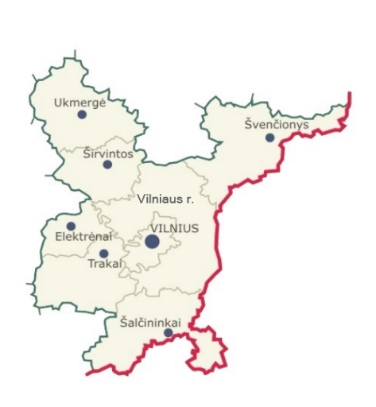 o	Elektrėnųo	Šalčininkų rajonoo	Širvintų rajonoo	Švenčionių rajonoo	Trakų rajonoo	Ukmergės rajonoo	Vilniaus rajonoIV SKYRIUSPAŽANGOS PRIEMONĖS VEIKLOS, PROJEKTŲ VYKDYTOJAI IR PARTNERIAIPažangos priemonės veikla – didinti geriamojo vandens tiekimo ir nuotekų tvarkymo paslaugų prieinamumą. Veikla pasirinkta įvertinus problemos „Nepakankamai tvari gyvenamoji aplinka“ mastą, siekiant šalinti giluminę jos priežastį „Gyventojų poreikių neatitinkančios komunalinės paslaugos“. Intervencijos skirtos sudaryti galimybes regiono gyventojams gauti saugos ir kokybės reikalavimus atitinkantį geriamąjį vandenį (nuo vandens šaltinio iki vartojimo vietos) ir nuotekų tvarkymo paslaugas arba turėti galimybę individualiai apsirūpinti geriamuoju vandeniu ir (arba) tvarkyti nuotekas. Veiklos investicinės kryptys nustatytos atsižvelgiant į 2021–2027 metų Europos Sąjungos fondų investicijų programoje numatomas intervencijas geriamojo vandens tiekimo ir nuotekų tvarkymo infrastruktūrai modernizuoti ir plėsti, taip pat regioninės pažangos priemonės gairėse nustatytus reikalavimus.Galimi pareiškėjai, projektų vykdytojai ir partneriai pasirinkti įvertinus problemos mastą savivaldybėse, vadovaujantis regioninės pažangos priemonės gairių nuostatomis:Remiamų veiklų vykdytojais gali būti tik viešieji geriamojo vandens tiekėjai ir nuotekų tvarkytojai, turintys geriamojo vandens tiekimo ir (arba) nuotekų tvarkymo licenciją, išduotą Valstybinės energetikos reguliavimo tarnybos, ir kuriems savivaldybės tarybos sprendimu savivaldybės viešojo geriamojo vandens tiekimo teritorijoje pavesta vykdyti viešąjį geriamojo vandens tiekimą ir (arba) nuotekų tvarkymą. Partneriais, sudarius jungtinės veiklos (partnerystės) sutartis, gali būti savivaldybių administracijos. Apribojimai galimiems pareiškėjams, projektų vykdytojams ir partneriams nenustatomi.V SKYRIUSPAŽANGOS PRIEMONĖS PROJEKTŲ ATRANKAPažangos priemonės veiklos „Didinti geriamojo vandens tiekimo ir nuotekų tvarkymo paslaugų prieinamumą“ projektai atrenkami planavimo būdu, vadovaujantis Strateginio valdymo metodikos, patvirtintos Lietuvos Respublikos Vyriausybės 2021 m. balandžio 28 d. nutarimu Nr. 292 „Dėl Strateginio valdymo metodikos patvirtinimo“, 135.2 papunkčiu. Planavimo būdas pasirinktas įvertinus tai, kad projektais įgyvendinamos Lietuvos Respublikos teisės aktuose nustatytos funkcijos ir veiklos, jie priskirtini savivaldybių institucijoms ir įstaigoms, jais tiesiogiai prisidedama prie Regioninės pažangos priemonės Nr. 02-001-06-07-02 (RE) „Didinti geriamojo vandens tiekimo ir nuotekų tvarkymo paslaugų prieinamumą“  įgyvendinimo ir numatytų rezultatų pasiekimo. Projektų atrankos kriterijai nenustatyti.VI SKYRIUSPAŽANGOS PRIEMONĖS PRISIDĖJIMAS PRIE HORIZONTALIŲJŲ PRINCIPŲ ĮGYVENDINIMOLentelė Nr. 1VII SKYRIUSIŠANKSTINĖS SĄLYGOSPažangos priemonės įgyvendinimu bus prisidedama prie 2022–2030 metų Regionų plėtros programoje nurodytos regioninės pažangos priemonės Nr. 02-001-06-07-02 (RE) „Didinti geriamojo vandens tiekimo ir nuotekų tvarkymo paslaugų prieinamumą“ poveikio rodiklių pasiekimo: „Gyventojų, aprūpinamų geriamojo vandens tiekimo paslaugomis, dalis, palyginti su visais gyventojais  (procentai)“;„Gyventojų, aprūpinamų centralizuotai teikiamomis nuotekų tvarkymo paslaugomis, dalis, palyginti su visais gyventojais  (procentai)“;ir kuriai priskirta ši išankstinė sąlyga:„Projekto veiklų atitiktis geriamojo vandens tiekimo ir nuotekų tvarkymo infrastruktūros plėtros planui“. Išankstinė sąlyga bus laikoma įvykdyta, jei projekto įgyvendinimo plane nurodytos projekto veiklos atitiks savivaldybės geriamojo vandens tiekimo ir nuotekų tvarkymo infrastruktūros plėtros plano įgyvendinimo priemones (gyvenamosios vietovės atitiktis), kurios atitinka Investicijų į Lietuvos vandentvarkos sektorių plano nuostatas.Išankstinės sąlygos įvykdymą įrodanti informacija bus nustatoma vertinant projektų įgyvendinimo planus. VIII SKYRIUSPAŽANGOS PRIEMONĖS STEBĖSENOS RODIKLIAIPažangos priemonės stebėsenos rodikliai pasirinkti ir jų reikšmės nustatytos įvertinus savivaldybių pateiktus pasiūlymus dėl projektų įtraukimo į regiono plėtros planą, vadovaujantis regioninės pažangos priemonės finansavimo gairėmis.Lentelė Nr. 2Lentelė Nr. 3Regiono plėtros uždavinys (-iai)Pažangos priemone prisidedama prie regiono plėtros plane nustatyto uždavinio Nr. LT011-04-01 „Pagerinti komunalinių paslaugų kokybę ir prieinamumą“ įgyvendinimoNuotekų išleidimas gamtinę aplinką 2022 m., tūkst. m3/metusNuotekų išleidimas gamtinę aplinką 2022 m., tūkst. m3/metusNuotekų išleidimas gamtinę aplinką 2022 m., tūkst. m3/metusNuotekų išleidimas gamtinę aplinką 2022 m., tūkst. m3/metusApskritis / Savivaldybė / RegionasBuitinės, gamybinės ir komunalinės nuotekosBuitinės, gamybinės ir komunalinės nuotekosBuitinės, gamybinės ir komunalinės nuotekosApskritis / Savivaldybė / Regionasišleistos į paviršinius vandenisišleistos į paviršinius vandenisišleistos į paviršinius vandenisApskritis / Savivaldybė / Regionasiš visonepakankamai išvalytųužterštų be valymoApskritis / Savivaldybė / Regionasiš visonepakankamai išvalytųužterštų be valymoElektrėnų sav.43 736,24113,75Šalčininkų r. sav.1 073,04469,34Širvintų r. sav.457,36Švenčionių r. sav.1 563,49355,34Trakų r. sav.671,36642,57Ukmergės r. sav.1 535,36Vilniaus m. sav.45 596,7043 308,92Vilniaus r. sav.9 099,451 855,46VILNIAUS APSKRITIS103 732,9946 745,380,00VIDURIO IR VAKARŲ LIETUVOS REGIONAS2 604 183,784 427,34203,32LIETUVA2 707 916,7751 172,72203,32Vandens paėmimas ir sunaudojimas 2022 m. tūkst. m3/metusVandens paėmimas ir sunaudojimas 2022 m. tūkst. m3/metusVandens paėmimas ir sunaudojimas 2022 m. tūkst. m3/metusVandens paėmimas ir sunaudojimas 2022 m. tūkst. m3/metusVandens paėmimas ir sunaudojimas 2022 m. tūkst. m3/metusPaimta vandens Sunaudota vandensSunaudota vandensSunaudota vandensApskritis / Savivaldybė / Regionasiš visoiš visoūkiui-buičiaiūkiui-buičiaiApskritis / Savivaldybė / Regionasiš visoiš visoiš visogyventojų namų ūkiamsElektrėnų sav.43 722,4243 046,03490,22457,50Šalčininkų r. sav.1 074,521 048,89398,32347,76Širvintų r. sav.459,62414,53321,77260,27Švenčionių r. sav.1 357,131 292,53571,88389,33Trakų r. sav.1 531,851 092,24720,34518,45Ukmergės r. sav.1 328,661 100,54936,15760,98Vilniaus m. sav.37 222,9832 605,8128 044,1022 030,61Vilniaus r. sav.7 359,417 188,261 744,831 517,67VILNIAUS APSKRITIS94 056,6087 788,8233 227,6126 282,56VIDURIO IR VAKARŲ LIETUVOS REGIONAS2 584 176,422 568 633,48143 578,7550 034,61LIETUVA            2 678 233,032 656 422,30176 806,3676 317,16Eil. Nr.Horizontalieji principai (toliau – HP)Informacija apie pažangos priemonės prisidėjimą prie HP1.Darnaus vystymosiĮgyvendinant projektus nenumatyta veiksmų, kurie turėtų neigiamą poveikį horizontalaus darnaus vystymosi principo įgyvendinimui.Vykdant projektų veiklas bus prisidedama prie Jungtinių Tautų darnaus vystymosi šeštojo tikslo – užtikrinti visuotinę prieigą prie saugaus geriamojo vandens, sanitarijos ir higienos, taip pat siekiama pagerinti vandens kokybę ir vandens naudojimo efektyvumą, skatinti tvarią vandens gavybą bei gėlo vandens tiekimą – įgyvendinimo.Bus atliekamas planuojamos ūkinės veiklos poveikio aplinkai vertinimas arba atranka dėl poveikio aplinkai, kai tokios procedūros turi būti atliktos pagal Lietuvos Respublikos planuojamos ūkinės veiklos poveikio aplinkai vertinimo įstatymo reikalavimus.2.Inovatyvumo (kūrybingumo)Įgyvendinant pažangos priemonę nebus tiesiogiai prisidedama prie inovatyvumo (kūrybingumo) horizontaliojo principo įgyvendinimo.3.Lygių galimybių visiems Projektuose nenumatyta apribojimų, kurie turėtų neigiamą poveikį lygių galimybių ir nediskriminavimo dėl lyties, rasės, tautybės, pilietybės, kilmės, socialinės padėties, tikėjimo, religijos, įsitikinimų ar pažiūrų, amžiaus, sveikatos būklės, negalios, seksualinės orientacijos, kalbos, etninės priklausomybės ar kitais pagrindais principo įgyvendinimui.Projektų veiklos prisidės prie lygių galimybių principo įgyvendinimo: vykdant komunikacijos ir informavimo veiksmus apie planuojamą ir įgyvendinamą projektą, bus užtikrinamas informacijos prieinamumas pagal individualius gyventojų poreikius – informacija bus pateikiama  prieinamais bendravimo būdais, užsienio kalbomis (anglų, lenkų ir t.t.) ir pan.Pažangos priemonės veiklų produkto rodikliaiPažangos priemonės veiklų produkto rodikliaiPažangos priemonės veiklų produkto rodikliaiPažangos priemonės veiklų produkto rodikliaiPažangos priemonės veiklų produkto rodikliaiPažangos priemonės veiklų produkto rodikliaiPažangos priemonės veiklų produkto rodikliaiPažangos priemonės veiklų produkto rodikliaiVeiklos pavadinimasRodiklio kodasRodiklio pavadinimas, matavimo vienetasRodikliui pasiekti planuojama panaudoti pažangos lėšų suma, EurRodikliui pasiekti planuojama panaudoti pažangos lėšų suma, EurSiektinos rodiklio reikšmėsSiektinos rodiklio reikšmėsSiektinos rodiklio reikšmės nustatymo pagrindimasVeiklos pavadinimasRodiklio kodasRodiklio pavadinimas, matavimo vienetasIš visoIš jų ES, kitos tarptautinės finansinės paramos ir valstybės biudžeto lėšų sumaTarpinė reikšmė (metai)Galutinė reikšmė (metai)Siektinos rodiklio reikšmės nustatymo pagrindimas12345678Didinti geriamojo vandens tiekimo ir nuotekų tvarkymo paslaugų prieinamumąRCO30P.B.2.0030Viešojo vandens tiekimo paskirstymo sistemų naujų arba atnaujintų vamzdynų ilgis, km42 134 67620 660 2220(2024)38(2029)Planuojamų projektų duomenys: rodiklio reikšmė nustatyta įvertinus išankstinius duomenis (sumuojant), koks įgyvendinus projektų veiklas būtų nutiestas naujų geriamojo vandens tiekimo tinklų, naujų komunikacijų ir rekonstruotų geriamojo vandens tiekimo tinklų ilgis (rekonstrukcija priemonės lėšomis nefinansuojama).Didinti geriamojo vandens tiekimo ir nuotekų tvarkymo paslaugų prieinamumąRCO31P.B.2.0031Viešojo nuotekų surinkimo tinklo naujų arba atnaujintų vamzdynų ilgis, km42 134 67620 660 2220(2024)106(2029)Planuojamų projektų duomenys: rodiklio reikšmė nustatyta įvertinus išankstinius duomenis (sumuojant), koks įgyvendinus projektų veiklas būtų nutiesta naujų nuotekų surinkimo tinklų, naujų komunikacijų ir rekonstruotų nuotekų surinkimo tinklų ilgis (rekonstrukcija priemonės lėšomis nefinansuojama).Didinti geriamojo vandens tiekimo ir nuotekų tvarkymo paslaugų prieinamumąRCO32P.B.2.0032Nauji arba atnaujinti nuotekų valymo pajėgumai, GE42 134 67620 660 2220(2024)6 857(2029)Planuojamų projektų duomenys: rodiklio reikšmė nustatyta įvertinus išankstinius duomenis (sumuojant), kokie įgyvendinus projektų veiklas būtų naujai pastatytų NVĮ projektiniai pajėgumai ir (arba) rekonstruotų NVĮ papildomi projektiniai pajėgumai.Didinti geriamojo vandens tiekimo ir nuotekų tvarkymo paslaugų prieinamumąP.S.2.1013Nauji arba atnaujinti geriamojo vandens ruošimo pajėgumai, m3/parą42 134 67620 660 2220(2024)9 120(2029)Planuojamų projektų duomenys: rodiklio reikšmė nustatyta įvertinus išankstinius duomenis (sumuojant), kokie įgyvendinus projektų veiklas būtų naujai pastatytų ir (arba) rekonstruotų įrenginių, skirtų geriamojo vandens gavybai (paėmimui) ir (arba) ruošimui (gerinimui), pajėgumai.Pažangos priemonės rezultato rodikliaiPažangos priemonės rezultato rodikliaiPažangos priemonės rezultato rodikliaiPažangos priemonės rezultato rodikliaiPažangos priemonės rezultato rodikliaiPažangos priemonės rezultato rodikliaiPažangos priemonės rezultato rodikliaiPažangos priemonės rezultato rodikliaiRodiklio kodasRodiklio pavadinimas, matavimo vienetasPradinė rodiklio reikšmė (metai)Rodikliui pasiekti planuojama panaudoti pažangos lėšų suma, EurRodikliui pasiekti planuojama panaudoti pažangos lėšų suma, EurSiektinos rodiklio reikšmėsSiektinos rodiklio reikšmėsSiektinos rodiklio reikšmės nustatymo pagrindimasRodiklio kodasRodiklio pavadinimas, matavimo vienetasPradinė rodiklio reikšmė (metai)Iš visoIš jų ES, kitos tarptautinės finansinės paramos ir valstybės biudžeto lėšų sumaTarpinė reikšmė (metai)Galutinė reikšmė (metai)Siektinos rodiklio reikšmės nustatymo pagrindimas12345678RCR41R.B.2.2041Gyventojai, prisijungę prie patobulintų viešojo vandens tiekimo sistemų0(2021)42 134 67620 660 2220(2024)27 927(2029)Planuojamų projektų duomenys: rodiklio reikšmė nustatyta įvertinus išankstinius duomenis (sumuojant), kiek gyventojų įgyvendinus projektų veiklas prisijungtų prie pagerintų geriamojo vandens tiekimo sistemų.RCR42R.B.2.2042Gyventojai, prisijungę bent prie antrinio viešojo nuotekų valymo įrenginių0(2021)42 134 67620 660 2220(2024)8 136(2029)Planuojamų projektų duomenys: rodiklio reikšmė nustatyta įvertinus išankstinius duomenis (sumuojant), kiek gyventojų įgyvendinus projektų veiklas prisijungtų bent prie antrinių viešojo nuotekų valymo įrenginių.Vilniaus regiono plėtros tarybos administracijos direktoriusEvaldas Gustas(parašas)(vardas ir pavardė)